  Job     Description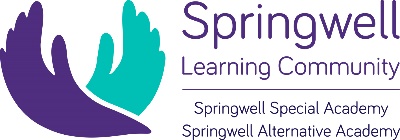 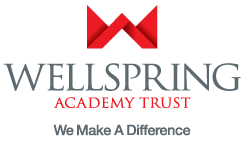 JOB TITLE: Key Stage 3 TeacherRESPONSIBLE TO:Key Stage Lead/Senior Leadership TeamEMPLOYEE SUPERVISION:Teaching AssistantsPurpose of Post:To teach pupils with social, emotional and mental health (SEMH) difficulties and other special education needs (e.g. ASD and ADHD) in key stage 3.To teach a primary model thematic curriculum (including Maths, English, PSHEE, S.E.A.L and Elements thematic curriculum) to pupils with different academic and developmental levels, enabling all pupils to make significant progress. To use highly effective pedagogy, including SEN/SEMH practice.Key Areas:To provide a primary model curriculum at key stage 3 for pupils within the special academyTo continue to develop expertise in pedagogy including engaging, creative approachesTo deliver English, Maths, Science, PSHEE, Social and Emotional Aspects of Learning and other subjects as part of the primary model curriculum, delivered through the school’s thematic curriculum, ‘Elements’.To supervise support staff within the setting.To liaise with senior managers and other agencies about pupils.To maintain an up to date knowledge of the primary and key stage 3 curriculum.To develop the Elements curriculum collaboratively with other colleagues.To analyse pupil data regularly and implement effective strategies for accelerating pupil progress.Duties and Responsibilities:   To act as tutor to a cohort of approximately 10 pupils.   To provide a safe secure educational setting based on nurture principles.To baseline assess pupils in cooperation with the SENCO so as to develop a specialist learning map to meet pupils’ individual needs.To take into account pupil’s personal learning needs when planning and delivering.  To help develop an ethos that can provide support and education for pupils to help sustain them within education successfully based on the concept of ‘unconditional positive regard’.Collaboratively address deficiencies with any barriers to learning associated with all areas of the curriculum but with a particular focus upon literacy and numeracy and S.E.A.LTo provide relevant documentary evidence for all pupils of their progress whilst in the provision.To take responsibility for personal professional development in order to develop expertise in the setting and to attend all training. Date Job Description Revised:  03.04.19By whom: Associate Executive Principal